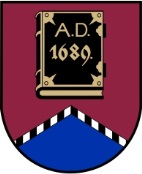 LATVIJAS REPUBLIKAALŪKSNES NOVADA PAŠVALDĪBANodokļu maksātāja reģistrācijas kods 90000018622DĀRZA IELĀ 11, ALŪKSNĒ, ALŪKSNES NOVADĀ, LV – 4301, TĀLRUNIS 64381496, FAKSS 64381150, E-PASTS: dome@aluksne.lvA/S „SEB banka”, KODS UNLALV2X, KONTS Nr.LV58UNLA0025004130335  SAISTOŠIE NOTEIKUMI Alūksnē2018. gada 22. februārī								Nr.2/2018APSTIPRINĀTIar Alūksnes novada domes     22.02.2018.  lēmumu Nr. 50(protokols Nr.3, 8.punkts)Grozījums Alūksnes novada domes 2017. gada 24. augusta saistošajos noteikumos Nr. 15/2017 „Par pabalstiem Alūksnes novadā”  Izdoti saskaņā ar likuma “Par pašvaldībām” 43. panta trešo daļu, Sociālo pakalpojumu un sociālās palīdzības likuma 35. panta ceturto un piekto daļu, Ministru kabineta 2009. gada 17. jūnija noteikumu Nr. 550 „Kārtība, kādā aprēķināms, piešķirams, izmaksājams pabalsts garantētā minimālā ienākumu līmeņa nodrošināšanai un slēdzama vienošanās par līdzdarbību” 15 .punktu, Ministru kabineta 2006. gada 19.decembra noteikumu Nr. 1036 „Audžuģimenes noteikumi” 43. punktu, likuma „Par palīdzību dzīvokļa jautājumu risināšanā” 25.2 panta pirmo un piekto daļuIzdarīt Alūksnes novada domes 2017. gada 24. augusta saistošajos noteikumos Nr. 15/2017 „Par pabalstiem Alūksnes novadā” grozījumu, aizstājot 28.punktā skaitli “50” ar skaitli “60”. Domes priekšsēdētājs					                            	         A.DUKULISAlūksnes novada domes saistošo noteikumu projekta„Grozījums Alūksnes novada domes 2017.gada 24.augusta saistošajos noteikumos Nr.15/2017 „Par pabalstiem Alūksnes novadā””  rakstsDomes priekšsēdētājs								A.DUKULIS raksta sadaļasInformācija1. Projekta nepieciešamības pamatojums 16.01.2018. Ministru kabinets izdarīja grozījumus 19.12.2006. noteikumos Nr.1036 „Audžuģimenes noteikumi”, kuri nosaka, ka pašvaldība nosaka pabalsta apmēru bērna uzturam, kurš ir ievietots audžuģimenē, bet tas nedrīkst būt mazāks par divkāršu Ministru kabineta noteikto minimālo uzturlīdzekļu apmēru bērnam. Alūksnes novadā pabalsts bērna uzturam, kurš ir ievietots audžuģimenē, ir noteikts 50% apmērā no valstī noteiktās minimālās mēneša darba algas, tas ir – 215,00 EUR, savukārt divkāršs Ministru kabineta noteiktais minimālo uzturlīdzekļu apmērs bērnam pēc 7 gadu vecuma šobrīd ir 258,00 EUR.2. Īss projekta satura izklāstsNoteikt pabalsta apmēru bērna uzturam, kurš ir ievietots audžuģimenē, atbilstoši Ministru kabineta 19.12.2006. noteikumos Nr.1036 „Audžuģimenes noteikumi” noteiktajām prasībām.3. Informācija par plānoto projekta ietekmi uz pašvaldības budžetu Grozījums neietekmē budžetu, jo Ministru kabinets ir paredzējis daļēji kompensēt pašvaldībām pabalsta izmaksai izlietotos līdzekļus mērķdotāciju veidā.4. Informācija par plānoto projekta ietekmi uz uzņēmējdarbības vidi pašvaldības teritorijāProjekts šo jomu neskar.5. Informācija par administratīvajām procedūrāmVisas personas, kuras skar šo noteikumu piemērošana, var griezties Alūksnes novada Sociālajā dienestā, Lielā Ezera ielā 11, Alūksnē, Alūksnes novadā vai Alūksnes novada pašvaldībā, Dārza ielā 11, Alūksnē, Alūksnes novadā.Ja saistošo noteikumu projekts skar administratīvās procedūras, privātpersonas, pēc attiecīgā  saņemšanas no Alūksnes novada pašvaldības, šo  var pārsūdzēt mēneša laikā no tā spēkā stāšanās datuma Administratīvajā rajona tiesā, Voldemāra Baloža ielā 13A, Valmierā, LV-4201. Saistošie noteikumi tiks publicēti Alūksnes novada pašvaldības laikrakstā „Alūksnes Novada Vēstis” un ievietoti Alūksnes novada pašvaldības interneta mājas lapā www.aluksne.lv.6. Informācija par konsultācijām ar privātpersonāmKonsultācijas nav notikušas.